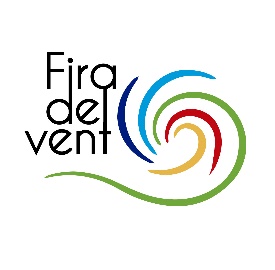 FIRA DEL VENT ' 2022FIRA DEL VENT ' 2022FIRA DEL VENT ' 2022FIRA DEL VENT ' 2022FIRA DEL VENT ' 2022FIRA DEL VENT ' 2022FIRA DEL VENT ' 2022FIRA DEL VENT ' 2022FIRA DE EL PLA DE SANTA MARIAFIRA DE EL PLA DE SANTA MARIAFIRA DE EL PLA DE SANTA MARIAFIRA DE EL PLA DE SANTA MARIAFIRA DE EL PLA DE SANTA MARIAFIRA DE EL PLA DE SANTA MARIAFIRA DE EL PLA DE SANTA MARIAFIRA DE EL PLA DE SANTA MARIAButlleta de reserva d'estand per a entitatsButlleta de reserva d'estand per a entitatsButlleta de reserva d'estand per a entitatsButlleta de reserva d'estand per a entitatsButlleta de reserva d'estand per a entitatsButlleta de reserva d'estand per a entitatsButlleta de reserva d'estand per a entitatsButlleta de reserva d'estand per a entitatsDades de l'entitatDades de l'entitatNom:D.N.I.:Adreça:Codi postal:Codi postal:Població:Telèfon fix:Telèfon mòbil: Telèfon mòbil: Fax:Correu electrònic:Correu electrònic:Dades comercials :Dades comercials :Nom de l'entitat (aquest nom és el que figurarà al rètol de l'estand de la Fira):Nom de l'entitat (aquest nom és el que figurarà al rètol de l'estand de la Fira):Nom de l'entitat (aquest nom és el que figurarà al rètol de l'estand de la Fira):Nom de l'entitat (aquest nom és el que figurarà al rètol de l'estand de la Fira):Nom de l'entitat (aquest nom és el que figurarà al rètol de l'estand de la Fira):Nom de l'entitat (aquest nom és el que figurarà al rètol de l'estand de la Fira):Nom de l'entitat (aquest nom és el que figurarà al rètol de l'estand de la Fira):Estand (indicar amb una X) :Estand (indicar amb una X) :Estand (indicar amb una X) :(Marcar X)Estand simple de 3x2 mEstand simple de 3x2 mEstand doble de 6x2 mEstand doble de 6x2 mNota: Per formalitzar la inscripció, heu de retornar aquest full completament emplenat i signat, Nota: Per formalitzar la inscripció, heu de retornar aquest full completament emplenat i signat, Nota: Per formalitzar la inscripció, heu de retornar aquest full completament emplenat i signat, Nota: Per formalitzar la inscripció, heu de retornar aquest full completament emplenat i signat, Nota: Per formalitzar la inscripció, heu de retornar aquest full completament emplenat i signat, Nota: Per formalitzar la inscripció, heu de retornar aquest full completament emplenat i signat, Nota: Per formalitzar la inscripció, heu de retornar aquest full completament emplenat i signat, juntament amb la següent documentació a firadelvent@elpladesantamaria.orgjuntament amb la següent documentació a firadelvent@elpladesantamaria.orgjuntament amb la següent documentació a firadelvent@elpladesantamaria.orgjuntament amb la següent documentació a firadelvent@elpladesantamaria.orgjuntament amb la següent documentació a firadelvent@elpladesantamaria.orgjuntament amb la següent documentació a firadelvent@elpladesantamaria.org(Marcar X)Fotocòpia del DNIFotocòpia del DNIJustificant de pagamentJustificant de pagamentAssegurança de Responsabilitat CivilAssegurança de Responsabilitat CivilAssegurança de Responsabilitat CivilObservacions : ____________________________________________________________________________Observacions : ____________________________________________________________________________Observacions : ____________________________________________________________________________Observacions : ____________________________________________________________________________Observacions : ____________________________________________________________________________Observacions : ____________________________________________________________________________Observacions : ____________________________________________________________________________Observacions : ____________________________________________________________________________________________________________________________________________________________________________________________________________________________________________________________________________________________________________________________________________________________________________________________________________________________________________________________________________________________________________________________________________________________________________________________________________________________________________________________________________________________________________________________________________________________________________________________________________________________________________________________________________________________________________________________________________________________________________________________________________________________________________________________________________________________________________________________________________________________________________________________________________________________________________________________________________________________________________________________________________________________________________________________________________________________________________________________________________________________________________________________________________________________